moataz.303332@2freemaail.comCAREER profile:Qualified luxury sales management with professional experience& background in both of U.A.E & K.S.A &A.R.E with various reputed organizations. I am a result driven and experienced executive with a vast exposure in Sales, marketing and Business Development, PERSONAL INFORMATION :WORK EXPERIENCE Work at ( pure gold jewellry   ) as  ( area  sales    executive .)        at dubai  ( 2016 :...........)Duties and Responsibilities0Reach the yearly budget by continuously monitoring accounts performances, tailoring strategies & action plans to maximize retailers sales (‘sell-out’ strategy more than ‘sell-in’);o Monitor stock level and collaborate with logistics department in Hamburg to ensure o  Optimization of monthly stock allocation;o Manage the backorders of the clients through: reorder, cancellations, follow-up on deliveries and order of new collections;o Establish a strong partnership relation with clients and develop communication with duty free operators;o Occasional travels to each market to control brand level stock & assortments, to work on monthly orders as well as visibility;o Organize and perform training sessions in order to enhance knowledge of sales teams on the brand and on the products.Help in the elaboration of the annual strategic business plan such as budget presentation;o Prepare Sales Forecast per clients for TFWA & SIHH;o Analyse & control customers’ margin to ensure profitability of the account;o Identify prospective clients/markets and assess business opportunities.o Monitor & Analyse competitor activities in the market.0 INVOICES COLLECTIONo Monitor invoices for A&P, S&D, airlines listing feesMARKETING COORDINATION.Main communication channel with HQ and with the local supplier for the visual production (specific launches, marketing campaign, forecast consolidation of POSM/training material) o Coordinate the promotion, special booster and incentive program on operations leveACCOUNT MANAGEMENT.Review every quarter the assortment for each account (identify slow movers and take the necessary corrective actions to reduce stocks);o Work on action plans to increase sell out;o Ensure a constant no out of stock policy on active references;o Follow-up on payments and credit limit compliance;o Implement and follow up of Merchandising and POS Material;o Communicate & follow up on after-sales requests with the logistics department*worked at ( damas jewelery ) as assistant  boutique manager at  dubai from ( 2013 : .......)Duties and Responsibilities1- Provide good service standards in accordance with company’s philosophy2- Consistently strives to offer assistance to achieve high quality service and ensure 3consistent service standards across team members4- Lead, motivate and manage store team to achieve targets 5- Building team spirit and motivating the team by bringing out the best qualities of each team member6- Achieve sales targets and understand sales expectations7- Understand and interpret store P&L and exercise good operating expense control8- Analyse sales trend and ensure store revenue and per cap growth9- Increase team member’s productivity with the implementation of labour matrix10- Understand store assortment mix11- Manage good store inventory control & loss prevention measuresPartner with Visual merchandising team to enhance store visual display to enhance sales revenue12- Develop and implement policies, procedures and processes for the respective function/department and ensure reviewing and keeping the existing ones updated as part of the ‘continuous process improvement’.13- Manage implementation of relevant electronic systems to bring efficiency and effectiveness existing processes. Set objectives/ KPIs/ milestones for the respective department/ function and conduct appraisals for direct reports on Electronic Performance Management System.14- Ensure that team members are provided learning and career development opportunities by identifying successors within the team, preparing them for the next accountable roles and recommending them for external trainings whenever required in consultation with HR Department.15- Ensure that productivity and service delivery of the department is improved on continuous basis by keeping team members motivated and retained.Any other duties as may reasonably be requested by the management team*worked as (  operation in charge   )    AT           at albaddad international                                 at dubai  from    ( 2010: ......... )   Duties and Responsibilities:1- Communicating, maintaining and developing client relationships;Making outbound calls answering customer queries relating to theBusiness2- Arranging callbacks to ensure that the new business pipeline is managed well3- Scheduling and manage the key meetings on behalf of management4- Follow up on outstanding payments ensuring that the business cash flow is wellManaged5- Placing directcalls and e-mails to clients;Creating and maintaining various reports for management to track new / existingbusiness and payments6- Preparing and editing correspondence, reports, documents;Follow up with suppliers on orders placed and delivery related queries7- Ensure daily records are well maintained;Managing vendor relations and registration process.8- Preparing initial proposals to be sent to clients.9- Preparing invoices, receipts and manage all the after sales processes of the company.10-Keeping the Facebook page and Instagram updated and Coordinating orders and inquiries from customers (website and Facebook) .11-Attending to events for network purposes and to promote our products. *worked as ( shope in charge   ) at  ad.group. in  arabian  oud  at  dubai .( 2010 ....Duties and Responsibilities:Sales Achievement-	Achieve the sales target allocated .-	Participate with the sales executive team in generating sales through high selling techniques.Customer Service-	Build and maintain customer relationships in order to build strong loyalty.-	Ensure consistency in customer service delivered and handle all complaints.merchandising guidelines.-	Conduct daily walk through's to check presentation standards.Man Management-	Prepare schedule to ensure full coverage of the shop floor and maintain grooming standards of the staff.-	Second the Shop Manager in defining areas of responsibility for each sales team member.-	Manage, engage and guide the team reporting to him/her.*worKED as  (SALES executive )        at ALEMTIAS           company                               in dubai                                                                                                     ( 2007 .Duties and Responsibilities:0  Achieving the target of sales revenue. 0  Monitoring the sales effectively in the area with the objective of maximizing sales performance and developing new business in the region0  Very good product knowledge and providing training to junior staffs0  Prepare database in all existing customers and maintaining it by effective sales, coordinating with our distributors and dealers0  Look after the entire retail channels wholesale and corporate business in the area specified to meet the target Achieving0  Improve the visibility of the product and increase sales by creating promotions and incentives0  Issuing pro forma invoice to confirm the orders of the customers, issuing purchase order and coordinates with other department for following up the delivery & payment Monitoring the sales effectively in the area with the objective of maximizing sales performance and developing new business in the region *WORKED AS (customer service ) AT NATIONAL BANK .AT.A.R.E from ( 2004 : ...... )                                                                                                                         Identifying and establishing contact with potential customers proactively.Responding to the inquiries from new and existing customers.Meeting annual s goals .Maintaining the bank contacts database management with up-to-date contact, accurate and activity details.delivery.Ensuring effective internal communication within the Marketing team and Customer Support and across the company.Having links with several banks and collecting for them such as ABN-AMRO and HSbcEducation:BACHLORE DEGREE . FACULTY OF ARTS                      DEP :  information technology and libraries Diploma : in the same filed .Diploma : IN MARKETINGDiploma : computer ( ICDL )CERTIFICATIES: 1- EXPERT DIAMOND2-EXPERT COLOR STONES.3- EXPERT PEARL.4-FOR EVER MARK DIAMOND INTERNATIONAL .5-WATCHES . INTERNATIONAL BRANDS .Languages: English:   fluent writing  and  speaking .Arabic :   mother tungue Russian:  work situations         NAME  Moataz        Nationality  Egyptian       Visa status   Employment visa        Contact number        Contact email        driving licene   UAE .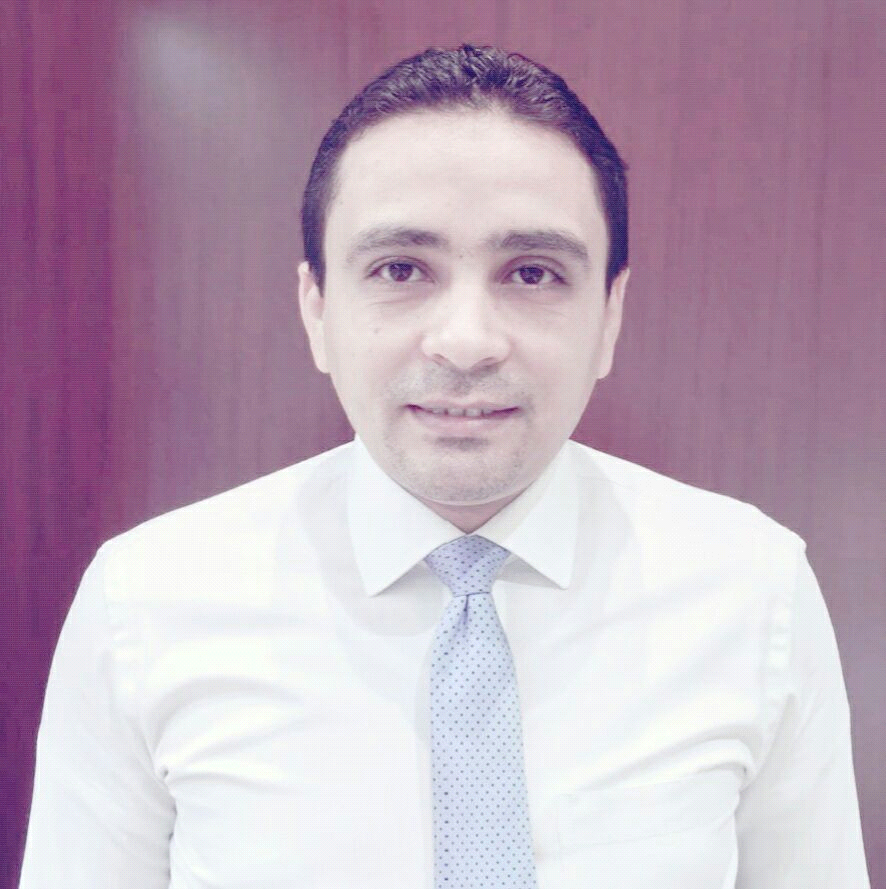 